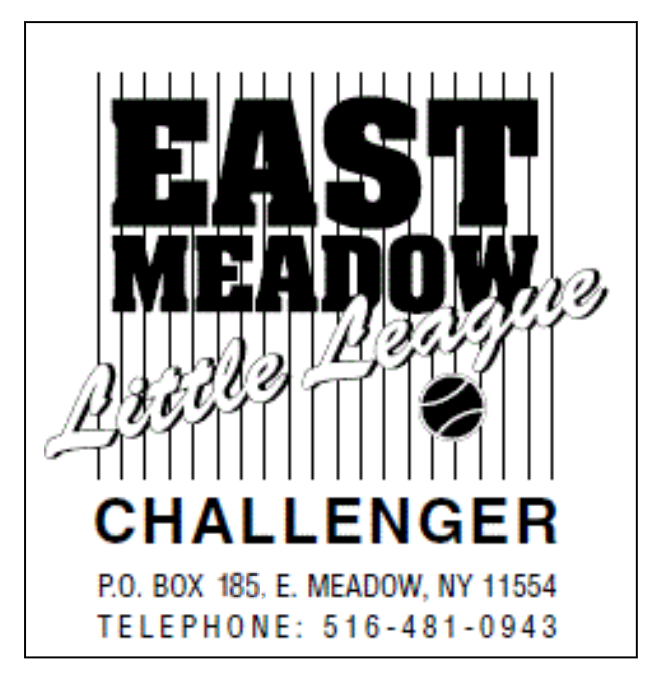 2022 CHALLENGER FALL SCHEDULE - REVISED 8/26/2022Be at the field at the scheduled time so the game can start on timePlease check our website frequently for schedule revisions: www.embsa.netAOL USERS make sure to reload the page while holding down control key for latest updatesIn most cases games will not be cancelled due to inclement weather until one hour prior to schedule starting time.Leagues website can be found at embsa.net, challenger info is at embsa.net/challenger           Director:              Lee Cook           Director:              Lee Cook           Director:              Lee Cook(516) 481-0943YankeesManager:Charlie Scott(631) 835-9172Coach:Jason Cohen(516) 993-6673Coach:Dan Cohen(516) 404-5667Coach:Ashley Kummer(850) 530-5276DodgersManager:Tony Lipovec(516) 414-4800Coach:Mike Beiner(718) 423-1442CyclonesManager:Frank Alfano(516) 293-5021 Coach:Kevin Kamper(516) 538-7096DucksManager:Kevin McShane(516) 208-5262Coach:Seth Alexander(516) 586-6812MetsManager:Russell Merendino(516) 390-5692Coach:Harvey Pollack(516) 867-0516DAYDATETIMEFIELDSUNSept 119:00 amCook, Gaglione, Grieco, SouthSUNSept 189:00 am Cook, Gaglione, Grieco, SouthSUN    Sept 259:00 am Cook, Gaglione- DUCKS & YANKEESSUN    Sept 2512:00 pmJAMBOREE- BURNS PARK- Mets, Cyclones & Dodgers__SUN    Oct. 29:00 am Cook, Gaglione, Grieco, South vs. Plainview & BravesSUN    Oct. 22:00 pmMETS AWAY @ CENTRAL SUFFOLKSUNOct. 99:00 amCook, Gaglione, Grieco, South vs. ChiefsSUNOct. 910:00 amYANKEES AWAY AT PLAINVIEWSUNOct. 169:00 amCook, Gaglione, Grieco, South vs. Central SuffolkSUN   Oct. 239:00 am Cook, Gaglione, Grieco, South -Yankees, Ducks & DodgersSUN   Oct. 233:00 pm METS & CYCLONES AWAY @ MASSAPEQUASUN   Oct. 309:00 amCook, Gaglione, Grieco, South